PROJECT RISK REGISTER TEMPLATE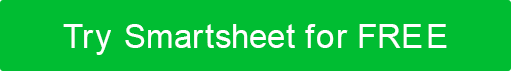 PROJECT NAMECREATED BYDATE CREATEDREF IDRISK TITLERISK DESCRIPTION / IMPACTDATE 
IDENTIFIEDRISK 
CATEGORYRISK 
SUB-CATEGORYSTATUSOWNERRISK 
RATINGRISK DESCRIPTION / IMPACTDATE 
CLOSEDDISCLAIMERAny articles, templates, or information provided by Smartsheet on the website are for reference only. While we strive to keep the information up to date and correct, we make no representations or warranties of any kind, express or implied, about the completeness, accuracy, reliability, suitability, or availability with respect to the website or the information, articles, templates, or related graphics contained on the website. Any reliance you place on such information is therefore strictly at your own risk.